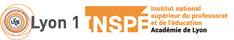     Modélisation du diplôme universitaire (DU) « Formation des lauréats des concours de l’enseignement, parcours adaptés » Année 2020-2021Deux parcours adaptésDU 4.6 : « se former pour enseigner en milieu scolaire »DU 5 : « approfondir ses compétences d’enseignant »Descriptif détaillé des formations	DU 4.6DU 5Modalités d’évaluation du diplôme :
Le DU est évalué à partir de 3 objets :Un travail écrit scientifique de nature réflexive s’appuyant sur un projet collectif innovant et sur les données scientifiques en vigueur.La présentation orale et collective du projet professionnel à des pairsL’avis des tuteurs de terrain et de l'universitéLes 3 évaluations se feront à partir d'une approche par compétence et donneront lieu à une appréciation non chiffréeNiveau 1 : travail revêtant une forte valeur professionnelleNiveau 2 : travail professionnellement recevableNiveau 3 : travail insuffisantLes niveaux 1 et 2 correspondent à la validation de l'objet d'évaluation, le niveau 3 à sa non validationLes 3 évaluations ne se compensent pas, pour réussir le diplôme il faut valider les 3 objets.Parcours DU 4-6 : pour les profils  4  et  6   (détenteurs d’autres M2 et  dispensés de diplôme)Parcours DU 4-6 : pour les profils  4  et  6   (détenteurs d’autres M2 et  dispensés de diplôme)Adossement aux masters MEEF des parcours M2A de chaque universitéHeures selon maquettes de référenceModule de prise de poste 30h Tronc commun48 hDidactique et disciplinaire100h en moyenne (à voir selon les parcours)NB : ce module peut faire l’objet d’une personnalisation en fonction du profil du stagiaire (un volume d’environ 24h peut être concerné par cet aménagement)  Dispositif du tutorat mixteEnviron 24hAnalyse de pratique De 20 à 40h selon parcoursTICE Environ 20hModule projet : 50h en présentiel ou à distance à l’ESPE par groupeConcevoir, réaliser et restituer un projet collectif Mise en œuvre d’un projet, d’une expérimentation, d’une démarche innovante…Cette formation peut s’organiser dans la réalisation d’un projet, ancré sur un établissement ou sur plusieurs établissements d’un même secteur géographique (circonscription).Module projet : 50h en présentiel ou à distance à l’ESPE par groupeConcevoir, réaliser et restituer un projet collectif Mise en œuvre d’un projet, d’une expérimentation, d’une démarche innovante…Cette formation peut s’organiser dans la réalisation d’un projet, ancré sur un établissement ou sur plusieurs établissements d’un même secteur géographique (circonscription).Cahier des charges du ou des formateurs1-Accompagnement et suivi du projet collectif sur site (ESPE) et sur le lieu de l’expérimentation.Veiller à faire émerger des projets disciplinaires ou interdisciplinaires centrés sur la classe ou l’établissement.2-Méthodologie pour rédiger le travail scientifique de nature réflexive s’appuyant sur les projets collectifs innovants et données scientifiques en vigueur.Cahier des charges du projet- le « sujet » du projet est à valider aussi par les 2 tuteurs, le chef d’établissement ou l’inspecteur (1er degré)- Place du numérique obligatoire dans la production et la restitution du projet - Le projet doit être présenté à l’ESPE et /ou dans l’établissement de l’expérimentationEstimation du travail de l’étudiant :30h environde travail autonome encadréModule changement de contexte (mai/juin)Environ 20hParcours DU 5 : pour les profils 5  (détenteurs d’un M2B MEEF et autres masters enseignement)Parcours DU 5 : pour les profils 5  (détenteurs d’un M2B MEEF et autres masters enseignement)Adossement aux masters MEEF des parcours M2A de chaque universitéAdossement aux masters MEEF des parcours M2A de chaque universitéModule de prise de posteEntre 15 à 30h selon parcoursDispositif du tutorat mixte24hAnalyse de pratiqueDe 20 à 40h selon parcoursDiscipline et didactiqueEnviron 24h de formation (module à programmer entre le stagiaire, le responsable de DU et le responsable de parcours) Modules optionnels Modules optionnelsFaire un choix de  6 modules de 12h - des modules d’approfondissement didactique et pédagogiques (parcours M2A).- modules du plan de formation académique sur le plan disciplinaire ou transversal ou les actions des circonscriptions (actions à repérer).- modules proposés par l’employeur liés à la refondation de l’école (à proposer).72hModule projet : 50h en présentiel ou à distance à l’ESPE par groupeConcevoir, réaliser et restituer un projet collectifMise en œuvre d’un projet, d’une expérimentation, d’une démarche innovante…Cette formation peut s’organiser dans la réalisation d’un projet, ancré sur un établissement ou sur plusieurs établissements d’un même secteur géographique (circonscription).Module projet : 50h en présentiel ou à distance à l’ESPE par groupeConcevoir, réaliser et restituer un projet collectifMise en œuvre d’un projet, d’une expérimentation, d’une démarche innovante…Cette formation peut s’organiser dans la réalisation d’un projet, ancré sur un établissement ou sur plusieurs établissements d’un même secteur géographique (circonscription). Cahier des charges du ou des formateurs1-Accompagnement et suivi du projet collectif sur site (ESPE) et sur le lieu de l’expérimentation.Veiller à faire émerger des projets disciplinaires ou interdisciplinaires centrés sur la classe ou l’établissement ou dans le cadre d’un projet partenarial2-méthodologie pour rédiger le travail scientifique de nature réflexive s’appuyant sur les projets collectifs innovants et données scientifiques en vigueur.Cahier des charges du projet- le « sujet » du projet est à valider par les 2 tuteurs, le chef d’établissement ou l’inspecteur (1er degré)-Place du numérique obligatoire dans la production et la restitution du projet -Le projet doit être présenté à l’ESPE et /ou dans l’établissement de l’expérimentationEstimation du travail du stagiaire :60h environ de travail autonome encadré en lien avec un milieu professionnelModule changement de contexte (mai/juin)Environ 20h